CỘNG HOÀ XÃ HỘI CHỦ NGHĨA VIỆT NAMĐộc lập - Tự do – Hạnh phúcGIẤY ĐỀ NGHỊKÍNH GỬI: GIÁM ĐỐC CÔNG TY CỔ PHẦN CẤP NƯỚC CHỢ LỚN Tôi (hoặc Công ty) tên:	Địa chỉ lắp đặt ĐHN: 	Danh bạ: …………………………… Điện thoại :.........................................NỘI DUNG ĐỀ NGHỊ:1/. Sang tên Hợp đồng dịch vụ cấp nước (HĐDVCN)2/. Các yêu cầu khácHỒ SƠ ĐÍNH KÈM (NẾU CÓ)Trân trọng kính chào.Quý khách xem hướng dẫn thủ tục trang sau 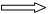 HƯỚNG DẪN THỦ TỤC		Lưu ý: tất cả bản sao, khách hàng có thể chứng thực (sao y trong vòng 6 tháng hoặc mang theo bản chính để đối chiếu). Điện thoại giải đáp: 08.65.85.1088Hồ sơ cần thiết sang tên đồng hồ nước (đối với hộ cá nhân):	- Bản sao giấy chủ quyền nhà hoặc hợp đồng mua bán nhà có công chứng của người đứng tên ĐHN.	- Bản sao hộ khẩu, các hộ sử dụng chung hoặc sổ tạm trú (HK09) (nếu có).	- Bản sao Quyết định đổi số nhà (nếu có) hoặc cam kết về địa chỉ được chính quyền địa phương xác nhận (nếu có).	- Trường hợp thế chấp phải có xác nhận của Ngân hàng đang giữ bản chính.	Trường hợp sang tên cho doanh nghiệp:	- Giấy đề nghị sang tên hợp đồng dịch vụ cấp nước.	- Hợp đồng dịch vụ cấp nước (theo mẫu soạn sẵn).	- “Giấy cam kết về trách nhiệm liên quan đến việc chuyển đổi tư cách chủ thể trong hợp đồng dịch vụ cấp nước” của chủ sở hữu hoặc cùng với những người đồng sở hữu (nếu có) của bất động sản (có xác nhận của UBND Phường / Xã) cho đối tượng là Doanh nghiệp.	- “Giấy ưng thuận” của chủ sở hữu hoặc cùng những người đồng sở hữu (nếu có) của bất động sản (có xác nhận chữ ký của UBND Phường ) cho đối tượng là Cá nhân.	- Bản sao hợp đồng thuê nhà ở.	- Bản sao giấy đăng ký kinh doanh + mã số thuế (cho đối tượng là Doanh nghiệp).	- Bản sao Quyết định giao mặt bằng hoặc chủ quyền nhà (nếu có) hoặc Quyết định đổi tên doanh nghiệp.	- Sang tên lại chủ nhà khi chưa hết hợp đồng phải có biên bản thanh lý hợp đồng.Hồ sơ đăng ký định mức nước (tăng, giảm) gồm:	- Giấy báo tiền nước kỳ mới nhất hoặc danh bạ đồng hồ nước.	- Bản sao hộ khẩu TP.HCM hoặc sổ HK09 (nếu có), có địa chỉ đúng với địa chỉ gắn ĐHN.	- Bản sao Quyết định đổi số nhà hoặc cam kết về địa chỉ được chính quyền địa phương xác nhận (nếu địa chỉ trên hoá đơn không đúng với thực tế).	- Riêng trường hợp sử dụng chung, phải có ống cố định.Trường hợp chưa có hộ khẩu tại nơi sử dụng nước (đối với hồ sơ cắt chuyển định mức nước):	- Giấy báo tiền nước mới nhất nơi cũ (nếu có) và nơi đăng ký mới hoặc danh bạ đồng hồ nước.	- Bản sao hộ khẩu TP.HCM (có địa chỉ khác với địa chỉ gắn đồng hồ nước).	- Giấy xác nhận lưu trú thực tế của Công an Phường (có ký tên, đóng dấu).	- Bản sao Quyết định đổi số nhà hoặc cam kết về địa chỉ được chính quyền địa phương xác nhận (nếu địa chỉ trên hoá đơn không đúng với thực tế).	- Trường hợp tạm trú cùng phường không cần làm giấy xác nhậnĐánh dấu (x) vào ô nội dung yêu cầu:Đánh dấu (x) vào ô nội dung yêu cầu:  Sang tên HĐ DVCN đối tượng cá nhân  Sang tên HĐ DVCN đối tượng cá nhân  Sang tên HĐ DVCN đối tượng Cơ quan, Tổ chức, doanh nghiệp     Thông tin địa chỉ xuất hóa đơn:……………………………………………………………………………………………………………………………………………………………..  Sang tên HĐ DVCN đối tượng Cơ quan, Tổ chức, doanh nghiệp     Thông tin địa chỉ xuất hóa đơn:……………………………………………………………………………………………………………………………………………………………..Đánh dấu (x) vào ô đối tượng sử dụng nước:Đánh dấu (x) vào ô đối tượng sử dụng nước: Sinh hoạt HCSN - Đoàn Thể Thi Công xây dựng   Sản xuất  Kinh doanh - dịch vụ     Doanh nghiệpĐánh dấu (x) vào ô nội dung yêu cầu:Đánh dấu (x) vào ô nội dung yêu cầu:  Đăng ký tăng định mức   Kiểm tra ĐHN, chỉ số nước  Đăng ký giảm định mức   Kiểm tra đối tượng sử dụng nước  Đăng ký chuyển định mức   Tạm ngưng sử dụng nước  Xét giảm tiền nước   Ngưng sử dụng nước  Nội dung khác: ………………………………………………………………………......………………………………………………………………………………………………..  Nội dung khác: ………………………………………………………………………......……………………………………………………………………………………………….. Chủ quyền nhà Giấy ưng thuận sang tên Giấy phép KD-MST Bản sao hộ khẩu Hợp đồng thuê nhà Quyết định đổi số nhà Giấy tạm trú/sổ tạm trú HK09 Giấy báo tiền nước kỳ………….Quận 5, ngày……. tháng……. năm 20…….Người đề nghị(Ký tên ghi rõ họ tên)